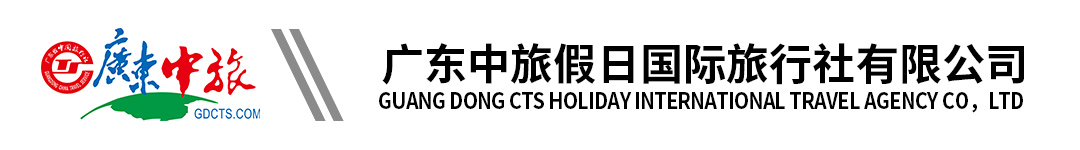 （假日）【追寻最美春天桃花线路】 倾国清城、三生三世千亩桃花纯玩一天游行程单行程安排费用说明购物点自费点其他说明产品编号ZSYYCG-WD002出发地广州市目的地清远市行程天数1去程交通汽车返程交通汽车参考航班集合地点：集合地点：集合地点：集合地点：集合地点：产品亮点◆ 赏：红人桃花嫩--千亩桃花谷 ◆ 赏：红人桃花嫩--千亩桃花谷 ◆ 赏：红人桃花嫩--千亩桃花谷 ◆ 赏：红人桃花嫩--千亩桃花谷 ◆ 赏：红人桃花嫩--千亩桃花谷 行程详情行程详情Day1 出发—倾国清城—午餐—桃花谷Day1 出发—倾国清城—午餐—桃花谷费用包含1、车费：旅游空调大巴接送（保证1人一正座）1、车费：旅游空调大巴接送（保证1人一正座）1、车费：旅游空调大巴接送（保证1人一正座）费用不包含1、个人其他消费，景区内自设的购物商铺、娱乐等项目，属于旅游者个人消费行为，如产生纠纷或损失，本直通车不承担责任。 1、个人其他消费，景区内自设的购物商铺、娱乐等项目，属于旅游者个人消费行为，如产生纠纷或损失，本直通车不承担责任。 1、个人其他消费，景区内自设的购物商铺、娱乐等项目，属于旅游者个人消费行为，如产生纠纷或损失，本直通车不承担责任。 项目类型描述停留时间参考价格无项目类型描述停留时间参考价格无预订须知【接待社：广东万达亚细亚国际旅行社有限公司，许可证号：L-GD-CJ100099，质量监督电话：17701921694】温馨提示1、游客出游前一天晚上8：30前，本社将发送短信通知游客出游陪同导游姓名、手机及上车地点的核实信息。退改规则1.此条线路30人成团，不成团提前2天通知，不另作赔偿。